BEUMER Group auf der SOLIDS Dortmund 2023:Rund ums SchüttgutDie SOLIDS Dortmund (29. und 30. März) ist die Fachmesse für Granulat-, Pulver- und Schüttguttechnologien. Mit dabei ist auch die BEUMER Group. Der Systemanbieter informiert am Stand C09-4 über Lösungen für das Fördern, Verladen, Palettieren und Verpacken unterschiedlicher Schüttgüter für die Zement-, Baustoff- und Chemieindustrie.Zum Produktportfolio der BEUMER Group gehören kurvengängige Muldengurt- und Rohrgurtförderer. Mit diesen können Anwender aus der Zement-, Baustoff- und Chemieindustrie unterschiedliche Schüttgüter auch über lange Strecken transportieren. Abhängig vom Typ des Förderers und von den Eigenschaften des Förderguts lassen sich Steigungswinkel von bis zu 15 Grad umsetzen. Die mit Förderanlagen der BEUMER Group realisierte Durchsatzleistung beträgt bis zu 10.000 Tonnen in der Stunde. Der Systemanbieter setzt auf moderne Planungs- und Layoutwerkzeuge, um die Betreiber schon in einem frühen Projektstadium zu unterstützen und die beste Förderlösung zu konzipieren.Für den vertikalen Transport liefert der Systemanbieter Hochleistungsgurtbecherwerke, die vorrangig für pulverförmige oder kleinstückige Materialien zum Einsatz kommen. Förderhöhen von bis zu 200 Metern sind möglich. Bei grobstückigen und stark schleißenden Materialien werden Gurtbecherwerke mit der von BEUMER entwickelten Heavy-Duty-Technik ausgerüstet. Die speziell konstruierten Becher und der bewährte Stahlseilgurt ermöglichen große Förderhöhen und -leistungen.Um Heißgüter wie Zementklinker sicher und wirtschaftlich zu fördern, bietet die BEUMER Group Stahlzellenförderer mit Gurt oder Kette als Zugorgan an. Mit diesen sind Steigungswinkel bis 60 Grad und Geschwindigkeiten von bis zu 0,6 Metern pro Sekunde möglich. Bei den Gurtstahlzellenförderern basiert das Fördersystem auf der bewährten Gurttechnik, die auch in den Becherwerken zum Einsatz kommt.Abfüllen, Palettieren, VerpackenSchüttgüter aus der chemischen Industrie gelangen vom Silo über eine Förderstrecke zur Form-Fill-Seal-Anlage BEUMER fillpac FFS. Die hocheffiziente Abfüllmaschine formt einen Sack aus einer vorgefertigten PE-Schlauchfolie und füllt ihn mit den technischen Kunststoffen des Kunden wie PE-, PP-, PA- oder PS-Granulaten. Zuverlässig, schonend und nachhaltig abfüllen lassen sich auch Salze oder Düngemittel.Um Schüttgüter aus der Zement-, Baustoff- oder Chemieindustrie zu palettieren, hat die BEUMER Group die Hochleistungspalettierer der Baureihe BEUMER paletpac im Programm. Diese Baureihe hat der Systemanbieter nicht nur robust gestaltet, sondern auch komplett überarbeitet: Mit der neuen, modularen Bauweise sind in allen Anlagen nun gleiche oder ähnliche Komponenten und Module verbaut, und, wo immer machbar, hat BEUMER eine möglichst identische Bauweise umgesetzt. Zudem ist die Anzahl der Bauteile geringer. Das reduziert die Anzahl der Ersatzteile und beschleunigt deren Lieferzeiten. Die Module werden individuell und kundenbezogen zusammengestellt, intern getestet und vor Ort montiert. Das spart Zeit und Kosten. Die auf Paletten exakt gestapelten Gebinde können anschließend in die nachgelagerte Verpackungsanlage BEUMER stretch hood gefördert werden. Auch diese wird in modularer Bauweise hergestellt und bietet damit die gleichen Vorteile wie der BEUMER paletpac. Der BEUMER stretch hood überzieht die palettierte Ware mit einer hochdehnbaren Stretchhaubenfolie. Die Ware ist so sowohl beim Umschlag als auch bei einer Außenlagerung sicher vor Umwelteinflüssen wie Sonne, Schmutz und Nässe geschützt.BEUMER auf der SOLIDS Dortmund: Stand C09-43.605 Zeichen inkl. LeerzeichenMeta Title: BEUMER informiert auf der SOLIDS über effektives Fördern, Verladen, Palettieren und Verpacken.Meta Description: Die BEUMER Group präsentiert auf der SOLIDS in Halle 4, Stand C09 Lösungen für das Fördern, Verladen, Palettieren und Verpacken unterschiedlicher Schüttgüter für Branchen wie Zement, Baustoff und Chemie.Keywords: BEUMER Group; SOLIDS; Schüttgüter; Zement; Baustoff; Chemie; Muldengurtförderer; Rohrgurtförderer Gurtbecherwerke; Stahlzellenförderer; Schiffsbelader; Losebeladeköpfe; Palettierung; BEUMER paletpac; Transport; Verpackung; BEUMER stretch hoodSocial Media: Die SOLIDS Dortmund (29. und 30. März) ist die Fachmesse für Granulat-, Pulver- und Schüttguttechnologien. Die BEUMER Group ist mit dabei: Der Systemanbieter präsentiert am Stand C09-4 Lösungen für das Fördern, Verladen, Palettieren und Verpacken unterschiedlicher Schüttgüter für die Zement-, Baustoff- und Chemieindustrie.Bildunterschriften: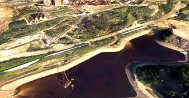 Bild 1: Die BEUMER Group setzt mit ihren Gurtförderanlagen auch lange und anspruchsvolle Förderstrecken um.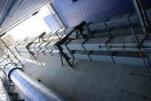 Bild 2: Für den vertikalen Transport pulverförmiger oder kleinstückiger Materialien liefert der Systemanbieter Hochleistungsgurtbecherwerke.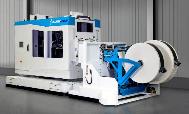 Bild 3: Der BEUMER fillpac FFS – hohe Durchsatzleistung und Verfügbarkeit sowie kompakte Bauweise zeichnen das System aus.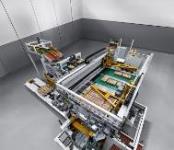 Bild 4: Der Hochleistungslagenpalettierer BEUMER paletpac palettiert pro Stunde bis zu 6.000 Säcke – flexibel, genau und stabil.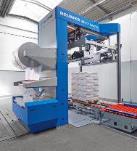 Bild 5: Der BEUMER stretch hood A überzeugt Kunden durch einfache, intuitive und sichere Bedienung.Bildnachweis: BEUMER Group GmbH & Co. KGDas hochaufgelöste Bildmaterial finden Sie hier zum Download.Die BEUMER Group ist ein international führender Hersteller von Intralogistiksystemen in den Bereichen Fördern, Verladen, Palettieren, Verpacken, Sortieren und Verteilen. Mit 5.400 Mitarbeitern erwirtschaftet die BEUMER Group einen Jahresumsatz von etwa 1 Mrd. Euro. Die BEUMER Group und ihre Gruppengesellschaften und Vertretungen bieten ihren Kunden weltweit hochwertige Systemlösungen sowie ein ausgedehntes Customer-Support-Netzwerk in zahlreichen Branchen, wie Schütt- und Stückgut, Nahrungsmittel/Non-food, Bauwesen, Versand, Post und Gepäckabfertigung an Flughäfen.Mehr Informationen unter: www.beumer.com 